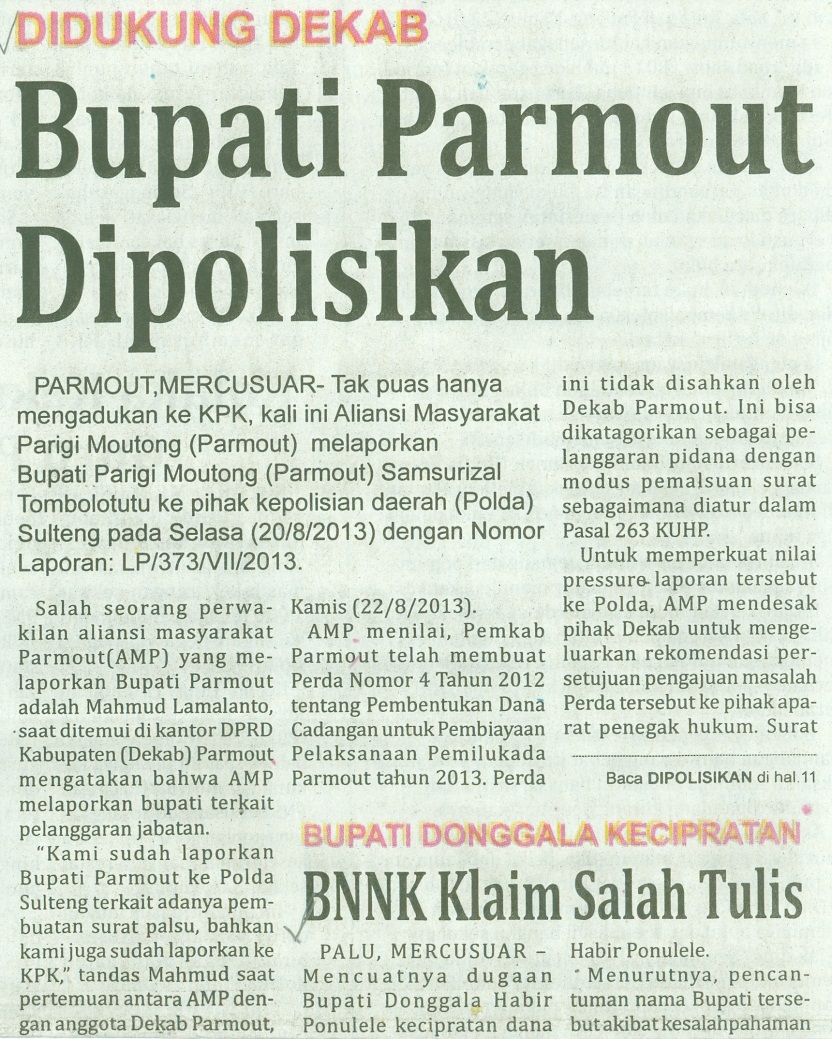 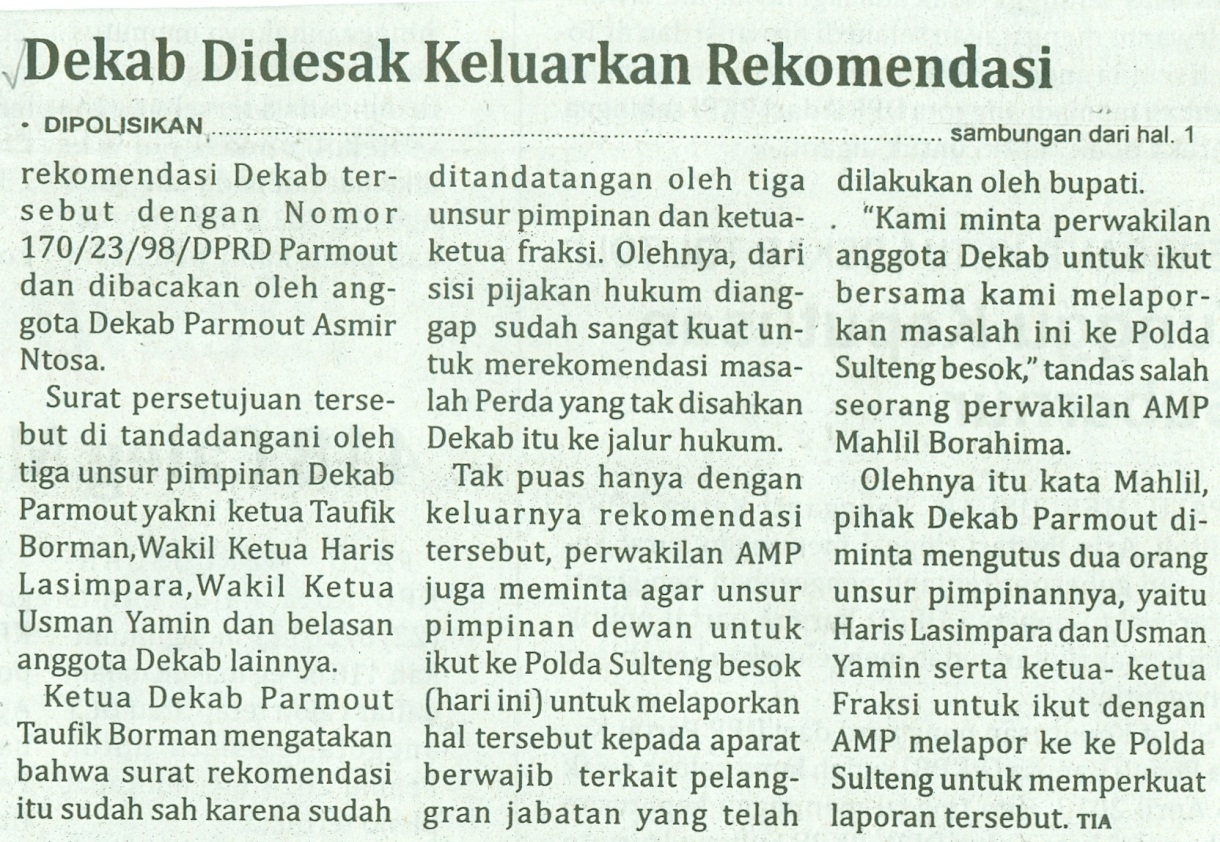 Harian    	:Mercusuar KasubaudSulteng IHari, tanggal:Jumat, 23 Agustus 2013KasubaudSulteng IKeterangan:Halaman 01  Kolom 3-7; hal 11 Kol 14-16KasubaudSulteng IEntitas:Kabupaten Parigi MoutongKasubaudSulteng I